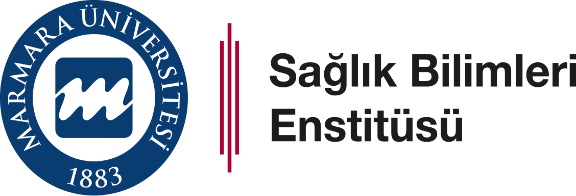 EK SÜRE TALEP FORMUDanışmanı olduğum, Enstitünüz ............................................................................... Doktora Programı öğrencisi ............................................................................................................’nintez çalışmasının ekte sunulan ayrıntılı gerekçe/gerekçelerle tamamlanamaması nedeniyle   ………………………….. Eğitim-Öğretim Yılı Güz/Bahar Yarıyılından itibaren bir yarıyıl ek süre verilmesi hususunda bilgilerinizi ve gereğini arz ederim.                                                                                                          Danışmanın Adı Soyadıİmza, Tarih